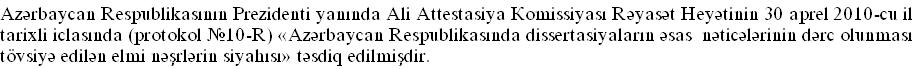 Tövsiyə edilən elmi nəşrlər Азярбайжан Республикасында диссертасийаларын ясас нятижяляринин дярж олунмасы тювсийя едилян дюври елми няшрляр гаршысында гойулан тялябляр Азярбайжан Республикасынын Президенти йанында Али Аттестасийа Комиссийасы Ряйасят Щейятинин 30 апрел 2010-жу ил тарихли ижласында (протокол №10-Р) «Азярбайжан Республикасында диссертасийаларын ясас нятижяляринин дярж олунмасы тювсийя едилян дюври елми няшрляр гаршысында гойулан тялябляр» тясдиг едилмиш вя бу мясяля иля баьлы дюври елми няшрлярин баш редакторларынын иштиракы иля кечирилмиш елми-практик семинарда гейд олунан файдалы тювсийяляр нязяря алынмышдыр. 1. Дюври елми няшр Азярбайжан Республикасы Ядлиййя Назирлийиндя дювлят гейдиййатындан кечмялидир. 2. Дюври елми няшр Бейнялхалг Стандарт Серийа Нюмряси (ИССН) алмалыдыр. Яэяр дюври елми няшрин електрон варианты варса, онда о да гейдиййатдан кечяряк Е-ИССН коду алмалы вя интернетдя йерляшдирилмялидир. 3. Дюври елми няшрин интернетдя сайты олмалы вя онун «онлине» олараг мягаля гябул етмяк имканы олмалыдыр. 4. Дюври елми няшрин тясисчиси вя йа тясисчиляри айдын шякилдя гейд олунмалыдыр. 5. Дюври елми няшрин редаксийа щейяти олмалыдыр. Мцхтялиф елм сащяляри цзря мягаляляр дярж едян дюври елми няшрдя щяр бир елм сащясинин айрыжа редактору, редаксийа щейяти, уйьун елм сащяляри цзря мцтяхяссислярдян ибарят аноним ряйчиляри олмалы вя бу ряйчиляр сийащысынын анонимлийи дюври елми няшрин редаксийа щейяти тяряфиндян горунмалыдыр. Редаксийа щейятинин цзвляри дюври елми няшрин профилиня уйьун эюркямли мцтяхяссислярдян ибарят олмалы вя онларын редаксийа щейятиня дахил едилмяси цчцн йазылы разылыьы олмалыдыр. Дюврц елми няшрдя редаксийа щейяти цзвляринин щяр биринин ады (там шякилдя), елми титулу, елми дяряжяси вя елми ады гейд олунмалыдыр. 6. Мягаляляр аноним ряйчилярин эизли ряйиндян сонра сащя редактору вя йа редаксийа щейятинин мцтяхяссис цзвляриндян бири тяряфиндян чапа тювсийя вя йа тягдим олунмалыдыр. Мягалянин сонунда ону чапа тягдим едян сащя редакторунун вя йа редаксийа щейяти цзвцнцн ады (там шякилдя), онун елми титулу, елми дяряжяси вя елми ады гейд олунмалыдыр. Тягдим олунан мягалянин дярж олунмасындан имтина едилдийи щалда дюври елми няшрин редаксийасы йазылы шякилдя мцяллифя ясасландырылмыш имтина жавабы эюндярмялидир. 7. Дюври елми няшрин редаксийасы Азярбайжан Республикасынын Президенти йанында Али Аттестасийа Комиссийасы експерт шураларынын сорьуларына жаваб олараг тяляб олунан мягалянин дярж олунмасына даир верилмиш ряйляри вахтында тягдим етмялидир. 8. Али мяктяб вя йа елми мцяссися тяряфиндян няшр олунан дюври елми няшр мцяссисянин елми фяалиййят истигамятляриня, йцксяк ихтисаслы елми кадр потенсиалына, мювжуд елми инфраструктуруна, елми тядгигат вя мцтяхяссис щазырлыьы истигамятиня вя с. уйьун олмалыдыр. 9. Дюври елми няшр юз профилиня уйьун мягаляляри дярж етмялидир. Яэяр дюври елми няшр мцхтялиф елм сащяляри цзря мягаляляр дярж едирся, онда дюври елми няшрдя бюлмяляр олмалыдыр: мясялян, рийазиййат, физика, астрономийа вя с., йахуд ядябиййатшцнаслыг, дилчилик вя с. 10. Дюври елми няшрдя онун дюврилийи эюстярилмяли вя эюзлянилмялидир. Дюври елми няшря 1-2, 3-4, 3-5 кими нюмряляр гоймаьа ижазя верилмир. 11. Дюври елми няшрин редаксийасынын почт цнваны, телефон нюмряси, електрон почт цнваны эюстярилмялидир. 12. Дюври елми няшрин форматы ъурнал форматында олмалы вя 250х180 мм-дян кичик олмамалыдыр. 13. Дюври елми няшр, елм сащяляриня уйьун олараг, ашаьыдакы бейнялхалг хцласяляндирмя вя индексляндирмя системляриндян ян азы бириня дахил олмалыдыр: Web of Science, Chemical Abstracts, Current Abstracts, CAB Abstracts, Computer 2and Control Abstracts, Physics Abstracts, BIOSIS/Biological Abstracts, Historical Abstracts, Sociological Abstracts, Geological Abstracts, SCOPUS, Web of Knowledge, Astrophysics, Pub Med, Mathematics, Springer, Agris, Index Copernicus, AGRICOLA, GEOBASE, EBSCOhost, Mathematical Reviews, Zentralblatt Math, Index Veterinarius, ABI/Inform, ANBAR, COREJ, Business Periodical Index, Philosopher’s Index, Science Citation Index Expanded, Arts and Humanities Citation Index, Social Sciences Citation Index, INSPEC, EMBASE, SPIN, Electrical and Electronics Index, Energy Research Abstracts, Current Physics Index, GeoRef вя с. 14. Дюври елми няшрин щяр щансы бир нюмрясиндя вя йа онун адында дюври елми няшр редаксийасынын яввялжядян мцяййян етдийи йалныз бир серийаны эюстярмяйя ижазя верилир. 15. Дюври елми няшрдя «мцяллифлярин мювгейи редаксийанын мювгейи иля цст-цстя дцшмяйя биляр» кими ифадяляря раст эялиндикдя щямин дюври елми няшрин Азярбайжан Республикасынын Президенти йанында Али Аттестасийа Комиссийасынын «Азярбайжан Республикасында диссертасийаларын ясас нятижяляринин дярж олунмасы тювсийя едилян дюври елми няшрлярин сийащысы»ндан чыхарылмасы мясялясиня бахылыр. 16. Мягаляляр дюври елми няшрин тясис сянядляриндя гейд едилмиш дилдя вя йа диллярдя (мясялян, Азярбайжан, инэилис вя рус дилляриндя) дярж олуна биляр. Харижи дилдя мягаляляр дярж едян дюври елми няшрин редаксийа щейяти цзвляринин сырасында дярж олунан мягалянин аид олдуьу елм сащяси цзря харижи дили билян танынмыш мцтяхяссис олмалыдыр. 17. Дюври елми няшр щансы диллярдя мягаля дярж едирся, щямин диллярин щяр бириндя мягаля мцяллифляри цчцн гайдалар верилмялидир. 18. Дюври елми няшрдя бахылан елм вя йа технолоэийа сащясиндя габагчыл олан дцнйа юлкяляриндян дахил олан мягалялярин чапына йер верилмялидир. 19. Мягалялярин мятнляри Times New Roman-12 шрифти иля (мясялян, Азярбайжан дилиндя латын ялифбасы, рус дилиндя кирил ялифбасы, инэилис дилиндя инэилис ялифбасы иля) 1 интервалла чап олунмалыдыр.  20. Щяр бир мягаля йени сящифядя верилмяли вя сящифянин йухарысында дюври елми няшрин адыны, илини, жилдини, сайыны, мягалянин башланьыж вя сон сящифялярини билдирян башлыг (заставка) олмалыдыр. 21. Мягалядя мцяллиф(ляр)ин ишлядийи мцяссися(ляр) вя щямин мцяссисянин (мцяссисялярин) цнван(лар)ы, мцяллиф(ляр)ин електрон почт цнван(лар)ы эюстярилмялидир. 22. Елми мягалянин сонунда елм сащясинин вя мягалянин характериня уйьун олараг, мцяллиф(ляр)ин эялдийи елми нятижя, ишин елми йенилийи, тятбиги ящямиййяти, игтисади сямяряси вя с. айдын шякилдя верилмялидир. 23. Мягалянин мювзусу иля баьлы елми мянбяляря истинадлар олмалыдыр. Мягалянин сонунда верилян ядябиййат сийащысы йа истинад олунан ядябиййатларын мятндя раст эялиндийи ардыжыллыгла (мясялян, [1] вя йа [1, с.119] кими ишаря олунмалы) йа да ялифба ардыжыллыьы иля нюмрялянмялидир. Ейни ядябиййата мятндя башга бир йердя тякрар истинад олунарса, онда истинад олунан щямин ядябиййат яввялки нюмря иля эюстярилмялидир. 24. Ядябиййат сийащысында верилян щяр бир истинад щаггында мялумат там вя дягиг олмалыдыр. Истинад олунан мянбянин библиографик тясвири онун нювцндян (монографийа, дярслик, елми мягаля вя с.) асылы олараг верилмялидир. Елми мягаляляря, симпозиум, конфранс вя диэяр нцфузлу елми тядбирлярин материалларына вя йа тезисляриня истинад едяркян мягалянин, мярузянин вя йа тезисин ады эюстярилмялидир. Истинад олунан мянбянин библиографик тясвири вериляркян Азярбайжан Республикасынын Президенти йанында Али Аттестасийа Комиссийасынын «Диссертасийаларын тяртиби гайдалары» барядя гцввядя олан тялиматынын «Истифадя едилмиш ядябиййат» бюлмясинин 10.2-10.4.6 тялябляри ясас эютцрцлмялидир. 25. Мягалянин сонундакы ядябиййат сийащысында сон 5-10 илин елми мягаляляриня, монографийаларына вя диэяр етибарлы мянбяляриня цстцнлцк верилмялидир. 26. Дярж олундуьу дилдян ялавя башга ики дилдя мягалянин хцласяси верилмялидир. Мягалялянин мцхтялиф диллярдя олан хцласяляри бир-биринин ейни олмалы вя мягалянин мязмунуна уйьун олмалыдыр. Мягалядя мцяллифин вя йа мцяллифлярин эялдийи елми нятижя, ишин елми йенилийи, тятбиги ящямиййяти вя с. хцласядя йыэжам шякилдя юз яксини тапмалыдыр. Хцласяляр елми вя граматик бахымдан жидди редактя олунмалыдыр. Щяр бир хцласядя мягалянин ады, мцяллифин вя йа мцяллифлярин там ады эюстярилмялидир. 27. Щяр бир мягалядя УОТ индексляр вя йа ПАЖС типли кодлар вя ачар сюзляр эюстярилмялидир. Ачар сюзляр цч дилдя (мягалянин вя хцласялярин йазылдыьы диллярдя) верилмялидир. 28. Мягалянин редаксийайа дахил олма, тякрар ишлянмяйя эюндярилмя вя чапа гябул олунма тарихляри сонда эюстярилмялидир. 29. Дюври елми няшрин редаксийасы мягалянин дярж олунмасы иля ялагядар олараг мцяллиф вя йа мцяллифлярин разылыьыны, эюндярилян мягалянин яввялляр дярж олунмадыьыны (мягалянин тезис шяклиндя дярж олунмуш варианты истисна олмагла), мягалянин щяр щансы бир дилдяки вариантынын ейни заманда диэяр дюври елми няшрляря эюндярилмядийини вя мягаля иля баьлы елми-тядгигат ишинин щансы мцяссисядя йериня йетирилдийини якс етдирян анкет щазырламалыдыр. Бу анкети мцяллиф(ляр) имзалайыб редаксийайа эюндярмяли вя йа дюври елми няшрин сайтына дахил олуб анкетин електрон вариантыны долдурмалы вя ону електрон тясдиглямялидир(ляр). 30. Елми ъурналларда «яввяли ютян сайларымызда», «арды нювбяти нюмрядя» ады алтында серийа мягалялярин дярж олунмасына ижазя верилмир. 31. Дюври елми няшрин яввялки нюмряляриндя дярж олунмуш мягалялярдя раст эялинян жидди сящвляр вя йа техники гцсурлара даир дцзялиш вя гейдляр елми няшрин нювбяти нюмряляриндян бириндя мцяллиф(ляр) тяряфиндян йенидян вериля биляр. Бу щалда яввялки мягаля иля «ДЦЗЯЛИШ» бюлмясиндя верилян мягалянин ады ейни олмалыдыр. 32. Плаэиатлыг факты ашкар едилян мягаляляри дярж едян дюври елми няшрин редаксийасына Азярбайжан Республикасынын Президенти йанында Али Аттестасийа Комиссийасы тяряфиндян жидди хябярдарлыг едилир вя бу фактлара тякрар раст эялиндийи щалда щямин дюври елми няшрин Али Аттестасийа Комиссийасынын мцяййян етдийи «Азярбайжан Республикасында диссертасийаларын ясас нятижяляринин дярж олунмасы тювсийя едилян дюври елми няшрлярин сийащысы»ндан чыхарылмасы мясялясиня бахылыр. 33. Дюври елми няшрин зярури нцсхяляри, ихтисаслара уйьун олараг, Азярбайжан Республикасында диссертасийаларын авторефератларынын эюндярилдийи тяшкилатлара, о жцмлядян Азярбайжан Республикасынын Президенти йанында Али Аттестасийа Комиссийасына эюндярилмялидир. Елми няшрин щяр бир нюмрясинин нязярдя тутулмуш китабханалардан щяр бириня эюндярилян нцсхяляринин сайы икидян аз олмамалыдыр. 34. Дюври елми няшрин минимал тираъы мцяййян едиляркян 33-жы бяндин тялябляри нязяря алынмалыдыр. 35. Дюври елми няшрин редаксийасына докторант вя диссертантлардан щямин елми няшрдя мягалялярин дярж олунмасы цчцн рцсум алынмасына ижазя верилмир. 36. Азярбайжан Республикасынын Президенти йанында Али Аттестасийа Комиссийасы тяряфиндян кечирилян нювбяти мониторинг нятижясиндя йухарыдакы тялябляри юдямяйян дюври елми няшрлярин «Азярбайжан Республикасында диссертасийаларын ясас нятижяляринин дярж олунмасы тювсийя едилян дюври елми няшрлярин сийащысы»ндан чыхарылмасы мясялясиня бахылыр. Гейд: Йени дюври елми няшрин вя йа сон сийащыйа дахил едилмямиш дюври елми няшрин «Азярбайжан Республикасында диссертасийаларын ясас нятижяляринин дярж олунмасы тювсийя едилян дюври елми няшрлярин сийащысы»на дахил едилмяси цчцн щямин дюври елми няшрин сон он ики ай ярзиндяки ахырынжы ики нюмряси мцяссися рящбяринин вя йа баш редакторун мцражият мяктубу иля бирликдя Азярбайжан Республикасынын Президенти йанында Али Аттестасийа Комиссийасына тягдим едилмялидир. EKSPERT  ŞURALARIİQTİSADİYYAT və HÜQUQ        İQTİSADİYYAT elmləri        HÜQUQ elmləri        SƏNƏTŞÜNASLIQ və MEMARLIQ  elmləriTƏBİYYƏT        RİYAZİYYAT və MEXANİKA  elmləri        FİZİKA  elmləri        TEXNİKA elmləri (informatika və energetika sahələri)        TEXNİKA elmləri (maşınqayırma, inşaat, neft və qaz sənayesi)        KİMYA elmləri        YER elmləriTİBB, BİOLOGİYA və KƏND TƏSƏRRUFATI        TİBB  elmləri        BİOLOGİYA və KƏND TƏSƏRRUFATI elmləriHUMANİTAR        FİLOLOGİYA elmləri        TARİX və SİYASİ elmləri        FƏLSƏFƏ, PEDAQOGİKA, PSİXOLOGİYA və İLAHİYYAT elmləriTop of FormRiyaziyyat və Mexanika elmləriBottom of FormTop of FormFizika və Astronomiya elmləriBottom of FormTop of Formİqtisadiyyat elmləriBottom of FormTop of FormKimya elmləriBottom of FormTop of FormTexnika elmləriBottom of FormTop of FormYer elmləriBottom of FormTop of FormTibb elmləriBottom of FormTop of FormBiologiya və kənd təsərrüfatı elmləriBottom of FormTop of FormHüquq elmləriBottom of FormTop of FormTarix və siyasi elmləriBottom of FormTop of FormFəlsəfə, sosiologiya, psixologiya, ilahiyyat elmləriBottom of FormTop of FormPedaqogika elmləriBottom of FormTop of FormFilologiya elmləriBottom of FormTop of FormSənətşünaslıq və memarlıqBottom of Form       Azərbaycan Respublikasında dissertasiyaların əsas nəticələrinin       dərc olunması tövsiyə edilən dövri elmi nəşrlərə əlavə:  http://www.aak.ab.az/            1. Beynəlxalq elmi ictimaiyyət tərəfindən birmənalı şəkildə          nüfuzlu hesab edilən xarici elmi jurnallar.             Qeyd: Azərbaycan Respublikasının Prezidenti yanında Ali Attestasiya Komissiyası             Web of Science bazasının (www. thomsonreuters.com) üç sitatqətirmə sistemindən             hər hansı birinə daxil olan jurnalları birmənalı şəkildə             nüfuzlu xarici elmi jarnallar hesab edir:                - Science Citation Index Expanded (dəqiq, təbiət  və texniki elmlər üzrə);                - Social Science Citation Index (sosial elmlər üzrə baza);                - Arts and Humanities Citation Index (incəsənət və humanitar elmlər üzrə baza).       2. Gənc tədqiqatçıların AMEA və Azərbaycan Respublikası          Təhsil Nazirliyi tərəfindən təşkil olunmuş respublika elmi konfransların          materialları.       3. Beynəlxalq və respublika miqyaslı simpozium, elmi konfrans və digər mühüm          elmi tədbirlərin materialları.       Dissertasiyaların əsas elmi nəticələrinin dərc olunması tövsiyə edilən nəşrlərin       siyahısı ildə bir dəfə müzakirə olunacaq və elmi ictimayyət tərəfindən birmənalı       şəkildə nüfuzlu hesab edilən nəşrlər bu siyahıya daxil ediləcəkdir. Komissiya       tərəfindən qoyulmuş tələblərə cavab verməyən elmi nəşrlər isə bu siyahıdan       çıxarılacaq və bu barədə dövri mətbuatda məlumat veriləcəkdir.DİSSERTASİYA ŞURALARIAZƏRBAYCAN MİLLİ ELMLƏR AKADEMİYASIAZƏRBAYCAN RESPUBLİKASI TƏHSİL NAZİRLİYİAZƏRBAYCAN RESPUBLİKASI SƏHİYYƏ NAZİRLİYİAZƏRBAYCAN RESPUBLİKASI KƏND TƏSƏRRÜFATI NAZİRLİYİAZƏRBAYCAN MİLLİ AVİASİYA AKADEMİYASI